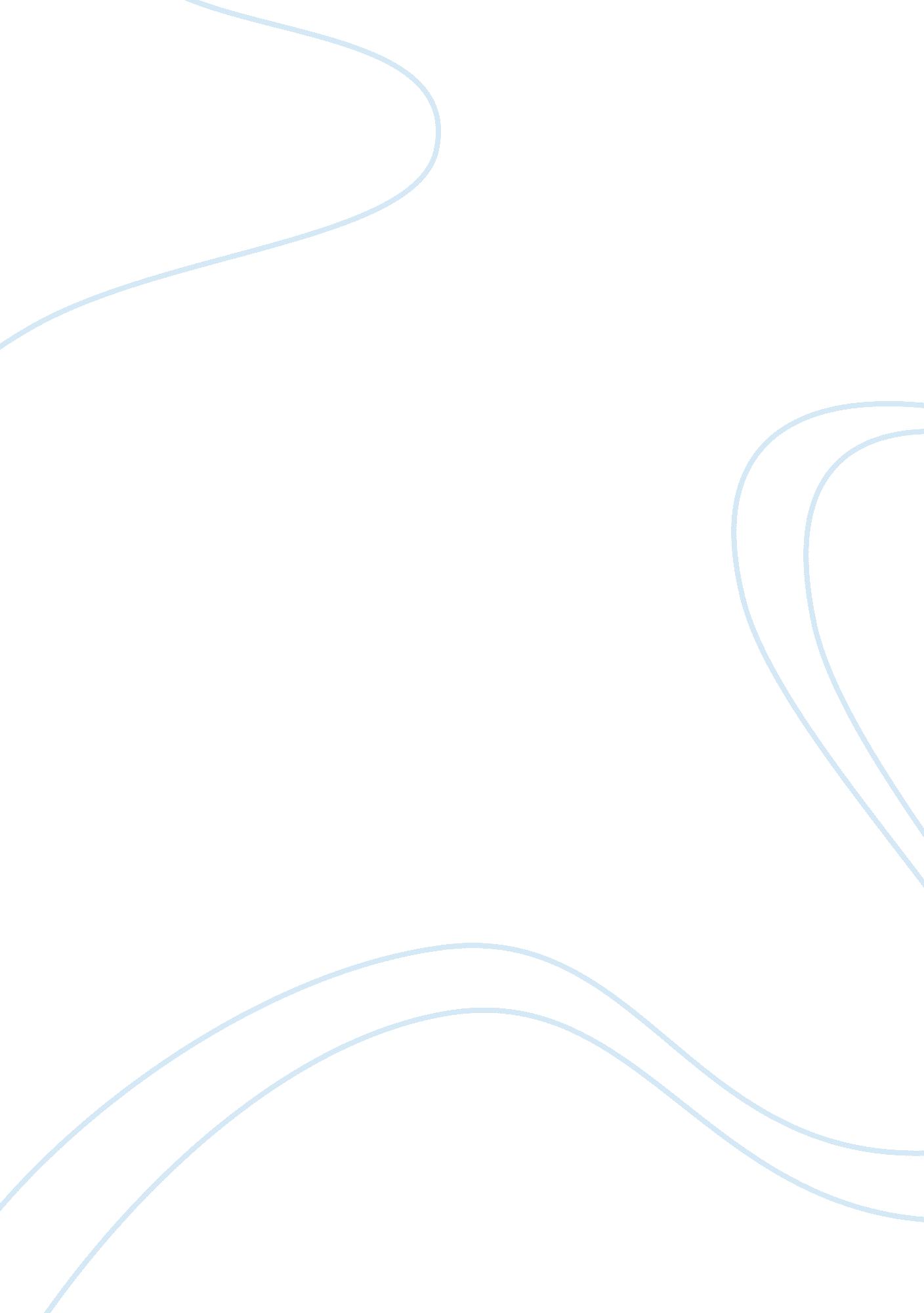 "the body” conflict assignmentArt & Culture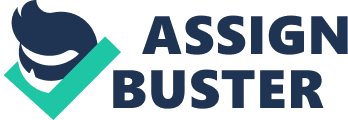 The Body’ is a story written by Stephen King who is popular for writing exciting horror stories. In this book there are four friends who try hard to find the body of a child and the different problems they have to encounter to find it. There are many conflicts in the story and it is interesting to read how these conflicts affect their friendship as they try hard to work on resolving both internal and external conflicts. The conflicts make the characters a good or bad person and make the story interesting. They add more feelings into situations like when a person dies. This also changes the mood of the reader according to the feelings and mood of the story as it makes the reader think and feel a part of the story and the sequence. The reader gets more interested to know what is going to happen next in the story. A quote is Jesus, Christ, where did you get that? Its analysis is this quote will make the story more exciting because it does not give the full event and makes the reader curious. In what way do these conflicts affect the boy’s friendship? The conflicts both unite and divide the boys. As they are united when they talk about a problem that they are trying to solve . It divides them whenever they have arguments, because some agree with a point whereas some don’t. A quote Is ‘ You little worm! ‘ Teddy was screaming. ‘ Don’t you act big with me! I’ll kill you! ‘. The analysis Is that when a train comes and Teddy tries to dodge it but Chris pulls him out of the track, and then both of them fight and have a different opinion. Another thing that plays a big part are Internal and external conflicts. An internal conflict Is when a character or a person Is In a problem within himself. Like when Girdle was worried whether he would be a friend with the other boys next year or not. An external conflict Is how the town thinks Chrism’s whole family Is messed up and Chris will also turn out to be like his brother and father. A quote Is ‘ because me and Teddy and Vern will be doing different courses from you. You’ll be on the college courses, we’ll be on the shop courses, making birdhouses and pots and stuff Like that, which analysis an external conflict on hat Chris thinks will happen In the future. Therefore I conclude that conflicts have a lot of different roles In the story, as they unite and divide the boys by arguments between them as the boys have different views for each thing which unites or delves them, they affect the story by changing the readers mood and Internal and external conflicts have a big part In the story as many of these leave the characters troubled, within themselves or amongst one another. “ The Body” Conflict By geishas ‘ The Body’ is a story written by Stephen King who is popular for writing exciting Jesus, Christ, where did you get that? Its analysis is this quote will make the story with a point whereas some don’t. A quote is ‘ You little worm! ‘ Teddy was screaming. ‘ Don’t you act big with me! I’ll kill you! ‘. The analysis is that when a train comes and fight and have a different opinion. Another thing that plays a big part are internal and external conflicts. An internal conflict is when a character or a person is in a problem within himself. Like when Gourde was worried whether he would be a friend with the other boys next year or not. An external conflict is how the town thinks Chrism’s whole family is messed up and Chris will also turn out to be like his brother and father. A quote is ‘ because me and Teddy and Vern will be doing different making birdhouses and pots and stuff like that, which analysis an external conflict on what Chris thinks will happen in the future. Therefore I conclude that conflicts have a lot of different roles in the story, as they unite and divide the boys by arguments between them as the boys have different views for each thing which unites or divides conflicts have a big part in the story as many of these leave the characters troubled, 